UFFICIO DEL GIUDICE DI PACE DI NOCERA INFERIORESezione CivileIl Giudice onorario di pace di dott.Emilio Longobardi  visto il provvedimento prot.3/2021 del Presidente del Tribunale di Nocera Inferiore, comunica il seguente ordine cronologico per l’udienza civile del 15 febbraio 2021  Le cause saranno trattate in ordine cronologico a distanza di 10 minuti. Per le prime udienze si rammenta che l’ora contumaciale decorre dalle 9.30 essendo le parti citate per le ore di rito . Al fine di agevolare la trattazione della udienza i difensori sono facultati al deposito di verbali dattiloscritti . Per i processi rinviati di ufficio per i quali era previsto l’espletamento della prova testimoniale i difensori vengono dispensati dal citare i testi . Manda alla Cancelleria affinchè il presente avviso venga affisso dinanzi l’aula di udienza ed inviato al Consiglio dell’Ordine degli Avvocati per la pubblicazione sul sito.Nocera Inferiore, li  8 febbraio     2021  Il Giudice onorario  di Pace								Dott.Emilio Longobardi I turno 9.30  II turno 10.30II turno 11.30IV turno 12.30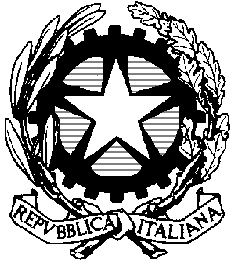 